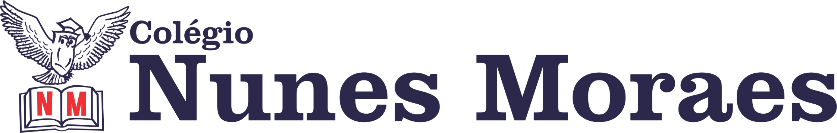 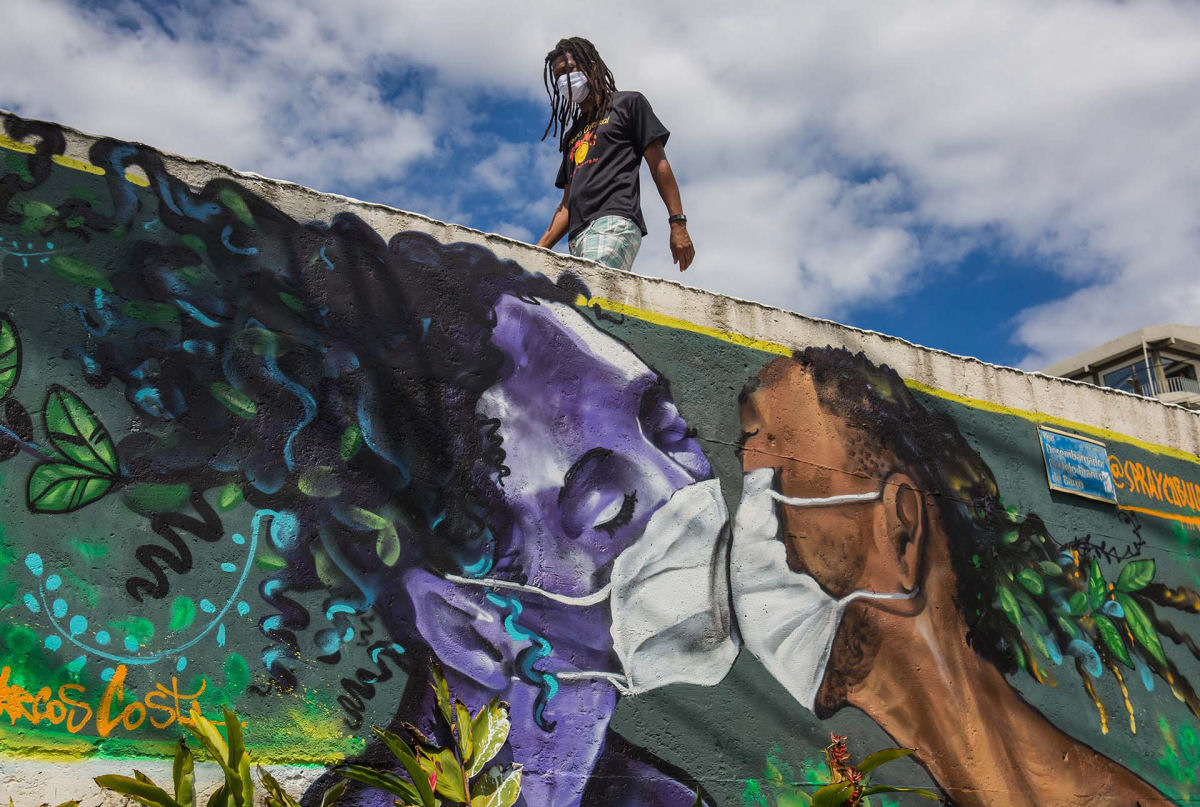 Grafite do artista Marcos Costa, também conhecido como Spraycabuloso, na favela Solar do Unhão, em Salvador, Brasil.Boas aulas. ►1ª AULA: 13h -13:55’   - ÁLGEBRA   –   PROFESSOR  BETOWER MORAIS    CAPÍTULO -  SONDAGEM DO CONHECIMENTO DO CAP.11ORIENTAÇÕESPasso 1 – Ao iniciar seu horário de aula, dirija-se a sala de aula do google meet. Favor conduzir caderno, lápis, caneta e borracha.Caso você não consiga acessar a aula pelo google meet,  comunique-se com a coordenação. Ela enviará td, que você resolverá  e enviará foto para o professor Betower Morais e para LUIS COORDENADOR. Passo 2 – O professor indicará, via slide, 1 questão a cada 8 minutos para que o aluno resolva e anote os cálculos de cada questão em seu caderno.Passo 3 – Serão enviadas 5 questões. Ao final das resoluções o aluno deverá registrar em foto e enviar para o celular business do professor e NUNES MORAES  1º A e 1º B.Passo 4 – O professor irá corrigir e fazer uma devolutiva em um momento posterior.* Esse evento objetiva analisar o nível de absorção do conhecimento relativo ao capítulo 11.►2ª AULA: 13:55’-14:50’   - FÍSICA    –   PROFESSOR  DENILSON SOUSA CAPÍTULO  10 – IMPULSO E QUANTIDADE DE MOVIMENTO1° passo: Organize-se com seu material, livro de Física, caderno, caneta, lápis e borracha.  2° passo: Acesse o link disponibilizado no grupo da sala no WhatsApp para o a aula na plataforma Google Meet.  O professor Denilson vai trabalhar com resolução de questões sobre impulso e quantidade de movimento. Caso não consiga acessar, comunique-se com a   Coordenação e realize as ações abaixo. Somente depois, realize o 3º passo. 1-Abra o arquivo que o professor Denilson colocou no grupo da sala e faça o estudo minucioso das resoluções contidas nele. 2-Anote as suas dúvidas sobre as questões. Quando a videoconferência terminar o professor Denilson vai atender você por meio do WhatsApp. 3-O professor Denilson vai disponibilizar no grupo da sala, um link com a gravação da videoconferência. Assim que possível baixe essa gravação para esclarecer ainda mais a solução das questões.   3° passo: Copie em seu caderno as questões que o professor Denilson resolveu na videoconferência e envie para a coordenação. Durante a resolução dessas questões o professor Denilson vai tirar dúvidas no grupo de WhatsApp da sala.    *Envie foto da atividade realizada para NUNES MORAES 1ºA e 1ºB. Escreva a matéria, seu nome e seu número em cada página.Atividade para casa: p. 45, q. 8 e 9. ►3ª AULA: 14:50’-15:45’  - TRIGONOMETRIA  -    PROFESSOR  FRANCISCO PONTES  CAPÍTULOS 9 A 11 – TRIGONOMETRIA (AVALIAÇÃO)ETAPA 1 – ACESSO ao Google Meet, (https://bit.ly/acessomeet).Caso você não consiga acessar a aula pelo GoogleMeet, comunique-se com a coordenação. DEPOIS, - FIQUE atento às mensagens que seu professor enviará para o grupo de WhatsApp- REALIZE a etapa 2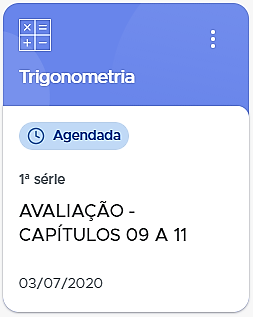 ETAPA 2 – ATIVIDADE DE SALA (USO DA PLATAFORMA SAS)Resolva a AVALIAÇÃO CAPÍTULOS 09 A 11 – que está na plataforma SAS, no menu AVALIAÇÕES, na seção MINHAS AVALIAÇÕES, caso você tenha alguma dificuldade em encontrar a avaliação, estarei no GoogleMeet para ajudar.# Nº de questões: 6# Tempo: 30’ETAPA 3 –  Acompanhe RESOLUÇÕES E GABARITOS da avaliação via GoogleMeet.►INTERVALO: 15:45’-16:10’   ►4ª AULA:   16:10’-17:05’  -  REDAÇÃO –   PROFESSORA  TATYELLEN PAIVA   CAPÍTULO 11 – CONTO 1ªetapa: Acesse o link disponibilizado no grupo para a aula na plataforma Google Meet.  Caso você não consiga acessar a aula pelo GoogleMeet, comunique-se com a coordenação.  Assista à videoaula no link abaixo: https://www.youtube.com/watch?v=GHkXXVlvLps&list=PL0MlWarTr_1bmCyoOn3DdFgGs_72RitP7&index=80ASSISTA DO INÍCIO ATÉ 27:282ª etapa: Faça a leitura do texto "Uma ideia toda azul"Livro SAS 03 p. 22  e 23.3ª etapa: Resolva os exercícios da seção "Para compreender". Livro SAS 03 – Caderno p.  23 (questões 1 a 5)*Envie foto da atividade realizada para NUNES MORAES 1ºA e 1ºB. Escreva a matéria, seu nome e seu número em cada página.4ª etapa: Atente-se à correção da atividade. Livro SAS 03 – p. 23 (questões 1 a 5)Se não tiver conseguido acessar a aula online, confira suas respostas pelo gabarito disponível no portal SAS. Anote suas dúvidas e esclareça-as com a professora na próxima aula.Tarefa de casa: Realize a atividade pós-aula. Celular ou computador (WORD). p. 30 (questão 7)►5ª AULA:   17:05’ – 18:00’   -    HISTÓRIA – PROFESSOR RÔMULO VIEIRA CAPÍTULO 11 – FORMAÇÃO DOS ESTADOS NACIONAISPasso 01 – Atividade de seminário pelo google meet; Os alunos devem acompanhar e participar da apresentação do seminário de história.Passo 02- Atividade de sala:1-Cite dois pontos importantes dos conceitos apresentados no seminário do grupo 1.2- Cite dois pontos importantes dos conceitos apresentados no seminário do grupo 2.*Envie foto da atividade realizada para NUNES MORAES 1ºA e 1ºB. Escreva a matéria, seu nome e seu número em cada página.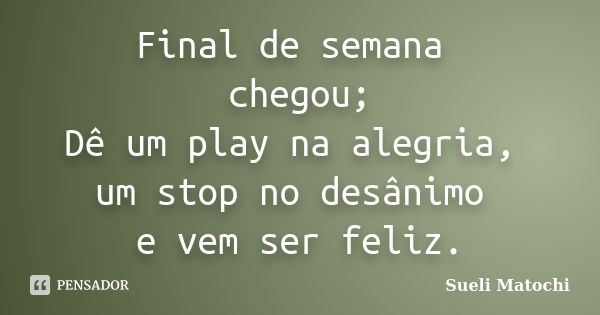 